РОССИЙСКАЯ ФЕДЕРАЦИЯ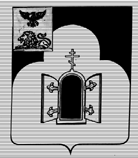 БЕЛГОРОДСКАЯ ОБЛАСТЬМУНИЦИПАЛЬНЫЙ РАЙОН «ЧЕРНЯНСКИЙ РАЙОН»МУНИЦИПАЛЬНЫЙ СОВЕТ ЧЕРНЯНСКОГО РАЙОНА                                         Третья                                         сессия третьего созываР Е Ш Е Н И Е28 ноября 2018 г.                                                                                               № 31 О внесении изменений в решение Муниципального совета Чернянского района от 11.03.2016 г.                 № 275 «Об утверждении перечня муниципальных должностей муниципального района «Чернянский район» Белгородской области»В соответствии с частью 1 статьи 2 Федерального закона от                06.10.2003 г. № 131-ФЗ «Об общих принципах организации местного самоуправления в Российской Федерации», Уставом муниципального района «Чернянский район» Муниципальный совет Чернянского района решил:1. Внести в решение Муниципального совета Чернянского района от 11.03.2016 г. № 275 «Об утверждении перечня муниципальных должностей муниципального района «Чернянский район» Белгородской области» следующие изменения:в разделе 2 «Муниципальные должности» Перечня муниципальных должностей муниципального района «Чернянский район» Белгородской области четвертый и шестой абзацы (должности «заместитель председателя избирательной комиссии муниципального района «Чернянский район» Белгородской области» и «члены избирательной комиссии муниципального района «Чернянский район» Белгородской области с правом решающего голоса») исключить.2. Разместить настоящее решение на официальном сайте органов местного самоуправления муниципального района «Чернянский район» Белгородской области в сети Интернет в разделе «Муниципальный совет» (адрес сайта: http://www.admchern.ru).3. Ввести в действие настоящее решение со дня его официального опубликования.4. Контроль за выполнением настоящего решения возложить на постоянную комиссию Муниципального совета Чернянского района по законности, нормативной и правовой деятельности, вопросам местного самоуправления.Председатель Муниципального совета Чернянского района                                                                                М.В.Чуб